     Bosna i Hercegovina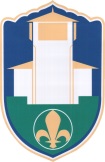 Federacija Bosne i HercegovineTuzlanski kantonGRAD GRADAČAC   H.K.Gradaščevića 54, 76 250 Gradačac,  telefon 035-369-750,  fax. 035-369-751,  e.mail: opc.grad@bih.net.ba,  www.gradacac.ba                                                                                                                                       NACRT            Na osnovu člana 2. Zakona o osnovama sigurnosti saobraćaja na putevima u Bosni i Hercegovini („Službeni glasnik BiH“ broj:6/06, 75/06, 44/07, 84/09, 48/10, 18/13, 8/17, 89/17,  i 9/18), člana 13. Zakona o principima lokalne samouprave u Federaciji Bosne i Hercegovine (''Službene novine FBiH'' broj: 34/06) i člana 6.stav1.alineja 2. Statutarne Odluke o organizaciji Grada Gradačac u skladu sa Zakonom o Gradu Gradačac („Službeni glasnik Grada Gradačac” br:1/19), Gradsko vijeće Grada Gradačac na  _____. redovnoj sjednici održanoj  ____ ___ 2022. godine, donosi:                                                             O  D  L  U  K  U   o bezbijednosti saobraćaja na putevima grada Gradačac   	DIO PRVI – OPĆE ODREDBEČlan 1.(Predmet Odluke)	Ovom Odlukom utvrđuju se:mjere bezbijednosti, uslovi i pravila vršenja saobraćaja i njegovog neometanog odvijanja na putevima grada Gradačac;nadzor nad sprovođenjem odredaba ove Odluke; kaznene odredbe za prekršioce odredaba ove Odluke idruga pitanja od značaja za sigurno i neometano vršenje saobraćaja na putevima grada Gradačac.                                                                      Član 2.(Značenje izraza upotrijebljenih u Odluci)	U ovoj Odluci korišteni su izrazi koji imaju značenja kako slijedi:parkiralište je posebno uređena i obilježena površina namijenjena za zaustavljanje i parkiranje vozila;kolovoz je dio površine puta namijenjen prvenstveno za saobraćaj vozila;trotoar je posebno uređena saobraćajna površina namijenjena za kretanje pješaka, koja nije u istom nivou sa kolovozom puta ili je od kolovoza odvojena na drugi način;zaprežno vozilo je vozilo koje vuče upregnuta životinja;e)  električna bicikla, električni balansirajući skuteri, električni trotineti i elektirčni     romobili su vozila na dodatni električni pogon. DIO DRUGI – SAOBRAĆAJ  Član 3.(Brzina kretanja)	(1) Na području naseljenog mjesta grada Gradačac vozila se ne smiju kretati brzinom većom od 50 km/h, osim u ulicama H.k.Gradaščevića, Titova, Hadžiefendijina i ulica Hasana Kikića, gdje se vozila ne smiju kretati brzinom većom od 30km/h.	(2) Gradski organ uprave nadležan za poslove saobraćaja može, kada to nalažu interesi bezbijednosti saobraćaja, u pojedinim ulicama i na putevima u naseljenim mjestima grada Gradačac ograničiti brzinu kretanja ispod 50 km/h, kao i da odredi minimalnu brzinu kretanja u okviru zakonskih propisa.	(3) U izuzetnim slučajevima, u cilju zaštite građana na određenim mjestima mogu se postavljati posebni objekti na putu namijenjeni smanjenju brzine.	(4) Objekti iz prethodnog stava postavljaju se na osnovu rješenja nadležne gradske službe, uz prethodno pribavljeno mišljenje Policijske stanice Gradačac.Član 4.(Prvenstvo prolaza)	Prvenstvo prolaza vozila određuje se ulicama koje predstavljaju osnovu saobraćajne mreže naseljenog mjesta Gradačac i nasaljenih mjesta grada Gradačac.Član 5.(Ograničenje saobraćaja)	(1) U ulicama i dijelovima ulica u naseljenim mjestima, kao i na svim lokalnim putevima na području grada Gradačac, saobraćaj se može privremeno zaustaviti ili ograničiti radi izvođenja radova, održavanja javnog reda i mira, te kada to nalažu interesi bezbijednosti saobraćaja dok postoje razlozi zbog kojih se te mjere primjenjuju.	(2) Za privremenu promjenu režima saobraćaja nadležna je Policijska stanica Gradačac uz saglasnost nadležnog gradskog organa.Član 6.(Zabrana odvijanja saobraćaja)Zabranjuje se saobraćaj teretnih vozila, autobusa, (osim organizovanog vanlinijskog prevoza za turističke posjete i sportske kolektive u pristupu sportske dvorane “Skenderija” iz pravca velikog kružnog toka kod Katoličke crkve u ulici H.k.Gradaščevića), traktora i zaprežnih vozila u slijedećim ulicama:Titovom od Crvene škole iH.k.Gradaščevića do kraja ulice (kružni tok kod Katoličke crkve).Zabranjuje se saobraćaj za sva motorna vozila u ulici H.k. Gradaščevića (od sata domalog kružnog toka kod MUP-a) u periodu od 01.maja do 31.avgusta u terminu od 20-24h.  Brzina kretanja električnih bicikla i električnih balansirajućih skutera na jedan, dva ili tri točka sa jednom ili dvije osovine (električni trotineti i električni romobili) ograničava se na 15 km/h.  Zabranjuje se u potpunosti upotreba električnih bicikla i električnih balansirajućih skutera na jedan, dva ili tri točka sa jednom ili dvije osovine (električni trotineti i električni romobili) na Trgu Alije Izetbegovića (osim zone trotoara između Trga i saobraćajnice) i gradskom parku, te u ulici H.k.Gradaščevića na saobraćajnici  (od sata do malog kružnog toka kod MUP-a) u periodu od 01.maja do 31.avgusta u terminu od 20-24h, a koja se odnosi na sve tri lokacije.Zabranjuje se upotreba i korištenje električnih bicikla, električnih balansirajućih            skutera na jedan, dva ili tri točka sa jednom ili dvije osovine (trotineti i električni            romobili)  licima mlađim od 14 godina.                                                                       6a.          U zavisnosti od potrebe za regulacijom saobraćaja zbog planiranih radova i rekonstrukcije gradskih ulica, u ulicama iz člana 6. ove Odluke može se izmjeniti režim saobraćaja za vrijeme dok traje izvođenje radova, uz postavljanje odgovarajuće vertikalne saobraćajne signalizacije, o čemu odlučuje gradski organ nadležan za poslove saobraćaja.                                                                   Član 7.(Izuzeci od zabrane odvijanja saobraćaja)	(1) U ulicama u kojima je zabranjen saobraćaj u oba smjera za sve ili pojedine vrste vozila mogu se kretati:vozila hitne pomoći, vozila vatrogasne službe, vozila MUP-a i oružanih snaga BiH, kada posebnim uređajima daju svjetlosne i zvučne znakove i izvršavaju određeni službeni zadatak;vozila inspekcijskih organa u svrhu vršenja inspekcijskih pregleda;vozila za prevoz posmrtnih ostataka u svrhu prevoza posmrtnih ostataka;vozila dok prevoze invalide sa oštećenim donjim ekstremitetima koji se ne mogu samostalno kretati bez upotrebe vozila;vozila komunalnih radnih organizacija koja služe za održavanje čistoće kanalizacije, vodovoda, grijanja, električnih i TT vodova, sistema javne rasvjete, uklanjanje snijega, zelenih površina, vozila RTV, specijalna vozila gradskog saobraćaja, vozila za prevoz kabastih pošiljki i dovoz materijala, vozila za skupljanje i prevoz novca kada obavljaju radnje za koje su namijenjena;vozila Pošte kao i dostavna vozila “Brze pošte” do 3,5 tone kada vrše preuzimanje i dostavljanje poštanskih pošiljki;vozila za slučaj hitnih intervencija;vozila za pružanje tehničke pomoći na putevima;vozila za prevoz građevinskog materijala, snabdijevanje trgovinskih i drugih organizacija u vremenu i nosivosti koje odredi nadležni organ;putnička vozila čiji vlasnici stanuju ili imaju garažu ili dvorište koje služi za parkiranje vozila u ovim ulicama, uz dokaz o pravu korištenja.(2) Vozila iz stava 1. od tačke a) do i) moraju biti propisno obilježena.(3) Ulicama u kojima je saobraćaj zabranjen u oba smjera vozila iz stava 1. ovog člana moraju se kretati u pravcu koji odredi Policijska stanica.Član 8.Motorna vozila (hladnjače, cisterne za vodu, mlijeko i slično, tečna goriva, vozila za prevoz konfekcije, namještaja, hljeba i dr.) do osam tona ukupne dozvoljene težine mogu se, u cilju snabdijevanja građana, kretati ulicama u kojima je zabranjen saobraćaj teretnih vozila u oba smjera u vremenu od 05:00-09:00 sati i od 17:00-20:00 sati, pod uslovom da ne ugrožava bezbijednost saobraćaja.Mini autobusima za prevoz učenika čija najveća dopuštena masa ne prelazi 5t, te koji imaju do 23 sjedala za putnike, mogu se u cilju autobuskog prevoza učenika do školskih ustanova kretati ulicama u kojima je zabranjen saobraćaj za teretna motorna vozila u oba smjera, u vremenu od 06:00-19:00h pod uslovom da ne ugrožavaju bezbijednost saobraćaja uz maksimalno zadržavanje do 20 minuta.Odobrenja za kretanja vozila iz stava (1) i (2) ovog člana izdaje nadležna gradska služba za komunalne poslove.Član 9.(1) Ulicama u kojima je saobraćaj motornih vozila zabranjen u oba smjera može se odobriti kretanje:motornih vozila koje prevoze građevinski materijal za gradilište ukupne nosivosti predviđene postavljenom saobraćajnom signalizaciom, a maksimalno do osam (8) tona,motornih vozila koja služe za specijalnu namjenu; motornih vozila čiji vlasnici stanuju ili imaju garaže, radnje, skladište ili magacine u tim ulicama. Odobrenje iz prethodnog stava, odnosno konačnu saglasnost izdaje Policijska stanica Gradačac, uz prethodno pribavljenu načelnu saglasnost nadležnog gradskog organa.Član 10.(Jednosmijerne ulice)	(1) Ulice u kojima će se saobraćaj odvijati u jednom smijeru su:Ulica Titova od Crvene škole do gradskog trga;Ulica Hadžiefendijina od malog kružnog toka kod gradskog trga do raskrsnice sa ulicom “Ahmeta Hanića”;Ulica Hasana Kikića od raskrsnice kod gradskog Kina do skretanja u ulicu 1.Maja;Ulica 1. Maja;Ulica “Nenavište” od ulaza u Karaulu iz pravca Tuzle pa do Sviračke džamije;Ulicom Dobrovoljačka, raskrsnice ulice Narodnog fronta, do izlaza na ulicu Sviračka, saobraćaj će se odvijati u jednom smijeru iz pravca ulice Narodnog fronta.	(2) Ulicom Sarajevska, iz pravca grada, od stare Poreske do benzinske pumpe ”Hifa Petrol”, iz pravca Šamca, od skretanja u ulicu Kadić Mahala do stare Banje i iz pravca Modriče, od stare Banje do stare Poreske.	(3) U zavisnosti od uslova i potreba (godišnja doba, manifestacije i sl.) može se i u drugim ulicama izmijeniti režim saobraćaja uz postavljanje odgovarajućih znakova, o čemu odlučuje nadležni gradski organ.DIO TREĆI – ZAUSTAVLJANJE I PARKIRANJEPOGLAVLJE I.  PARKIRALIŠTAČlan 11.(Ograničavanje zaustavljanja i parkiranja)(1) Zaustavljanje i parkiranje vozila u pojedinim ulicama i na pojedinim mjestima može se djelimično ili potpuno ograničiti ili zabraniti ako to zahtijevaju razlozi bezbijednosti saobraćaja i njegovog neometanog vršenja, kao i javnog reda i mira.(2) Zaustavljanje i parkiranje može se zabraniti i ograničiti  kada to iziskuju razlozi zaštite saobraćajnih površina i čistoće grada.Član 12.(Javna i službena parkirališta)Sva javna parkirališta su definisana posebnim Programom o javnim parkiralištima.Službena parkirališta: dio kraka ulice Hasana Kikića (odvojak desno prema zgradi Mup-a) za potrebe Policijske stanice i Štaba civilne zaštite - 6 parking mjesta;15 parking mjesta za službena vozila gradske uprave iza zgrade gradske uprave;4 parking mjesta od čega 2 za uposlenike Medžlisa, a 2 za uposlenike Općinskog suda na parkingu kraj zgrade Medžlisa.Ulice sa jednosmjernim saobraćajem:U ulicama sa jednosmjernim saobraćajem gdje imaju dvije saobraćajne trake dozvoljava se zaustavljanje i parkiranje putničkih vozila desnom stranom saobraćajnom trakom.Izuzetno od odredbe prethodne alineje ovoga člana u dijelu ulice Titova od Crvene škole do malog kružnog toka kod “Konzuma” i ulicom Hasana Kikića zaustavljanje i parkiranje putničkih vozila je dozvoljeno lijevom stranom.Član 13.(Upravljanje parkiralištima)(1) Upravljanje parkiralištima vrši ovlašteno pravno lice.(2) Ovlaštenje za upravljanje i korištenje parkirališta daje Gradsko vijeće kroz      Program javnih parkirališta.POGLAVLJE II. REZERVIRANA PARKIRALIŠTAČlan 14.(Rezerviranje parkirališta)(1) Parkiralište se može stalno rezervisati samo na posebno izgrađenoj površini van kolovoza ulice.(2) Parkiralište na kolovozu može se stalno rezervisati samo za potrebe hitne pomoći i kada to nalažu interesi javne bezbijednosti.(3) Odobrenje za rezervisanje parkirališta izdaje Policijska stanica uz saglasnost nadležnog gradskog organa.Član 15.(Obilježavanje rezerviranog parkirališta)	(1) Rezervirano parkiralište mora da bude obilježeno odgovarajućim znakom i brojem rezervacija.	(2) Organ nadležan za izdavanje rezervacije parkirališta može prema potrebi narediti da se rezervirano parkiralište na odgovarajući način uredi i osigura.	(3) Obilježavanje, uređenje i osiguranje, kao i redovno održavanje rezerviranog parkirališta  pada na teret korisnika.Član 16.(Karton za parkiranje na rezerviranom parkiralištu)	(1) Vozila parkirana na rezerviranom parkiralištu moraju biti obilježena kartonom za parkiranje koji ima broj rezervacije isti kao i na saobraćajnom znaku kojim je rezervisano parkiralište obilježeno.	(2) Kada je vozilo parkirano na rezerviranom prostoru karton za parkiranje iz prethodnog stava mora biti postavljen sa unutrašnje strane vozila, ispred vjetrobrana, licem okrenut prema vani.	(3) Zabranjeno je parkiranje drugih vozila na rezerviranom prostoru za parkiranje.POGLAVLJE III. ZAUSTAVLJANJE I PARKIRANJE VOZILA KOJA VRŠE UTOVAR  I  ISTOVAR ROBEČlan 17.(Vremensko ograničenje)(1) Zaustavljanje i parkiranje vozila koja vrše utovar i istovar robe nosivosti predviđene u čl. 8.stav 1. ove Odluke, na mjestima gdje je zaustavljanje i parkiranje vozila saobraćajnim znakom zabranjeno, mogu se zadržati najduže 60 minuta.	(2) Zabranjuje se iscrtavanje horizontalne signalizacije ispred poslovnih prostora radi nedozvoljenog korištenja javne površine.Član 18.           (Pokretni znak “utovar-istovar” za privremeno rezerviranje parkirališta)(1) Prostor za parkiranje vozila može se privremeno rezervisati postavljanjem posebnog saobraćajnog znaka «II-34» sa dopunskom tablom «utovar-istovar» na kojoj se označava i vrijeme trajanja rezervacije u skladu sa članom 17. stav 1. ove Oduke, uz obavezno prijavljivanje utovara i istovara dežurnoj službi policijske stanice Gradačac.(2) Prostor iz prethodnog stava može se privremeno rezervisati najduže u trajanju od 60 minuta.(3) Pokretni znak za privremeno rezervisanje prostora postavlja korisnik prostora uz ivicu kolovoza ili na ivicu trotoara. (4) Zabranjeno je umjesto pokretnog znaka iz prethodnog stava stavljanje predmeta, kutija, cigli, stolica i drugih predmet koji narušavaju izgled javne površine.DIO ČETVRTI – TAXI I AUTOBUSKA STAJALIŠTAČlan 19.	(1) Određuju se taxi stajališta na području grada Gradačac i to:Autobuska stanica Gradačac, u sklopu kruga autobuske stanice - 6 mjesta; Ulica “Titova” pored “Konzuma” - 3 mjesta;Ulica “Titova” od Crvene škole prema centru grada - 5 mjesta;Dom zdravlja, na parking prostoru na ulazu, preko puta apoteke - 2 mjesta;Ormanica, prostor koji zauzima dio javne površine k.č.br. 1076/1 od kraja zgrade bivšeg «Jedinstva» Gradačac, gledano sa desne strane iz putnog pravca Orašje – Tuzla - 2 mjesta.	(2) Taxisti su dužni koristiti taxi stajališta po rješenju o korištenju taxi stajališta izdatog od nadležne gradske službe.                                                                     Član 20.	(1) Na javnim putevima autobusi se smiju zaustavaljati radi ulaska i izlaska putnika samo na mjestima koja su za to registrovana po redu vožnje (autobuska stajališta).	(2) Osobe koje obavljaju vanlinijski prevoz kombijima ili autobusima smiju se zaustavljati samo na za to predviđenim mjestima, a da pri tome ne ugrožavaju bezbijednost odvijanja saobraćaja.  DIO PETI – ZABRANA ODLAGANJA PREDMETA NA SAOBRAĆAJNIM POVRŠINAMAČlan 21.(1) Zabranjeno je na svim saobraćajnim površinama i drugim javnim površinama koje nisu namjenski određene, ostavljanje ispravnih, neispravnih ili havarisanih vozila, običnih ili kamp prikolica, smeća, kabastih i drugih predmeta, koji ometaju normalno odvijanje saobraćaja.(2) U slučaju postupanja protivno odredbi prethodnog stava Policijska stanica Gradačac će narediti vlasniku vozila da ukloni ostavljeno vozilo ili predmet.(3) Ako je vlasnik ostavljenog vozila ili predmeta navedenog u stavu 1. ovog člana nepoznat ili odbija postupiti po naređenju službenog lica, uklanjanje će izvršiti ovlašteno pravno lice koje upravlja parkinzima na trošak vlasnika ili korisnika vozila.(4) Ovlašteno pravno lice iz prethodnog stava sačinjava zapisnik o stanju primljenog vozila i predmeta ostavljenog na čuvanje i sačinjava o tome odgovarajuću potvrdu.DIO ŠESTI – ZABRANA PARKIRANJAČlan 22.(1) Zabranjeno je parkiranje vozila ispred ulaza i izlaza koji služe za saobraćaj motornih vozila.(2) Zabranjeno je parkiranje vozila ispred garaža i stambeno poslovnih prostora za motorna vozila ako se nalaze neposredno pored kolovoza odnosno trotoara i ukoliko parkirano vozilo ometa ulaz odnosno izlaz iz garaže i stambeno-poslovnih prostora.            (3) Vlasnik odnosno nosilac prava korištenja garaže i stambeno-poslovnih prostora može uz konačnu saglasnost Policijske stanice Gradačac, a po prethodno pribavljenoj saglasnosti nadležnog gradskog organa,  na vratima postaviti saobraćajni znak  «II-34».Član 23.	(1) Vlasnici teretnih motornih vozila, a posebno kamiona sa prikolicom i poluprikolicom, cisterni, autobusa dužni su obezbijediti prostor za parkiranje vozila kako ne bi ometali ostale učesnike u saobraćaju i na taj način uticali na smanjenje bezbijednosti saobraćaja.Član 24.(Prevoz opasne materije)(1) Vozila koja prevoze opasnu materiju ne smiju se zadržavati na području grada Gradačca i u naseljenim mjestima grada.(2) Policijska stanica Gradačac odredit će mjesta prema potrebi na kojima se mogu zadržavati vozila koja vrše prevoz opasnih materija.DIO SEDMI – POSTAVLJANJE NATPISA I ZNAKOVAČlan 25.(1) Na raskrsnicama ili uglovima ulica i trotoarima nije dozvoljeno postavljanje objekata ili natpisa  u trouglu vidljivosti koji bi zbog svoje veličine umanjivali preglednost saobraćaja.     (2) Unutar trougla vidljivosti mogu se postavljati objekti i natpisi čija visina ne prelazi      60 cm.Član 26.(Označavanje izlaza i ulaza u garaže, dvorišta i radilišta)(1) Izlazi odnosno ulazi u garaže, dvorišta i radilišta ako se nalaze neposredno uz trotoar, pješačku stazu ili u neporednoj blizini kolovoza, a kojima se služi više od 5 motornih vozila, moraju biti vidno označeni.(2) Izlazi, ulazi iz prethodnog stava označavaju se tablom pravouglog oblika, veličine 40x20 cm (odnosno boja plava, slova bijela, na kojoj je s obje strane ispisan tekst latinicom «Pazi auto»). Visina slova treba da bude 8 cm.       (3) Ako su izlazi, ulazi iz stava 1. ovog člana nepodesni ili nepregledni Policijska stanica Gradačac može narediti rješenjem da korisnik takav izlaz-ulaz obezbijedi sigurnosnim ogledalom ili na drugi efikasan način.Član 27.(Zabrana nanošenja blata na trotoar i kolovoz)Zabranjeno je nanošenje blata i drugih prljavih materijala na trotoar i kolovoz ulice.(2) Na mjestima gdje se otvaraju ili nalaze radilišta izvođač radova je dužan da osposobi put do ulica tako da vozila sa radilišta ne nanose blato i druge prljave materije na trotoar i kolovoz ulice.DIO OSMI - OSPOSOBLJAVANJE KANDIDATA ZA VOZAČA MOTORNIH VOZILAČlan 28.(1)  Zabranjuje se osposobljavanje kandidata za vozača motornih vozila na području grada, izuzev kandidata za vozača motornih vozila koji su ovladali osnovnim znanjem iz tehničkog upravljanja motornim vozilom na posebno izgrađenom i opremljenom poligonu.	(2) Početna četiri časa obuke kandidata za vozača motornih vozila vrše se na poligonu ili na putu sa manjom frekvencijom saobraćaja kojeg odredi nadležni gradski organ, a u svemu prema Pravilniku o osposobljavanju za vozača motornih vozila (“Službeni glasnik BiH” broj: 15/07 i 41/07).                                                                      Član 29.(1) Kada je potrebno radi nesmetanog odvijanja saobraćaja, njegove bezbijednosti ili javnog reda i mira, osposobljavanje kandidata za vozača motornih vozila može se zabraniti u gradu u pojedinim ulicama ili u određenom vremenu u toku dana.       (2) Mjere iz stava 1. ovog člana odrediće Policijska stanica Gradačac u saglasnosti sa nadležnim gradskim organom.                                                                Član 30.        (1) Zabranjuje se osposobljavanje kandidata za vozače svih kategorija i podkategorija u ulicama  Titova i H. k. Gradaščevića za vrijeme održavanja sajamske manifestacije, književnih večeri, sportskih i drugih manifestacija, kao i pazarnim danom u vremenu od 07-13h.       (2) Zabranjuje se osposobljavanje kandidata za vozače motornih vozila i polaganje vozačkih ispita u ulici Hazna za kategorije B, C, CE, D i DE, kao i podkategorije  B1, C1, C1E, D1 i D1E.DIO DEVETI – SAOBRAĆAJ ZAPREŽNIH VOZILAČlan 31.(Zabrana saobraćaja zaprežnih vozila)(1) Na području grada Gradačca zabranjuje se saobraćaj zaprežnih vozila, tjeranje stoke u krdu i pojedinačno.(2) Nadležni gradski organ uz saglasnost Policijske stanice Gradačac na svim prilaznim putevima odrediće najužu zonu pristupa ovih vozila, kao i prostor za njihovo parkiranje i zaustavljanje, kao i tjeranje stoke.Član 32.(Registracija zaprežnog vozila)(1) Zaprežno vozilo u javnom saobraćaju mora biti registrovano.	(2) Registrovati se može zaprežno vozilo koje ispunjava slijedeće uslove:da ima odgovarajuću svjetlosnu oznaku, sigurnosni trougao;da ima ispravan uređaj za kočenje i zaustavljanje;da ima gumene naplatke;da ima ispravnu opremu na zapregnutim životinjama.Član 33.(1) Registraciju zaprežnih vozila na području grada Gradačac vršit će nadležni gradski organ.(2) Registracija zaprežnih vozila vrši se po zahtjevu vlasnika vozila, odnosno nosioca prava korištenja.(3) Registacija zaprežnih vozila vrši se upisom vozila u registar zaprežnih vozila.(4) Registar vozila sadrži slijedeće rubrike: redni broj, registarska oznaka vozila, porodično i rođeno ime vlasnika, odnosno naziv nosioca prava korištenja, te primjedbu u koju se upisuju nastale promjene na vozilu.Član 34.(Potvrda o registraciji zaprežnog vozila)(1) O izvšenoj registraciji zaprežnog vozila izdaje se potvrda o registraciji i registarska oznaka.(2) Potvrda sadrži sljedeće podatke: ime i prezime vlasnika odnosno nosioca prava korištenja, prebivalište i adresu stanovanja, podatke o izdatim registarskim tablicama, mjesto i datum izdavanja.Član 35.(Troškovi registracije zaprežnog vozila)Troškove registracije zaprežnog vozila snosi podnosilac zahtjeva za registraciju zaprežnog vozila.DIO DESETI – KAZNENE ODREDBEČlan 36.Novčanom kaznom od 500,00 do 2.000,00 KM kaznit će se za prekršaj preduzeće ili drugo pravno lice:ako specijalno vozilo nije obilježeno na način određen u čl. 7. st. 2.;ako bez odobrenja nadležnog organa rezerviše prostor na kolovozu za parkiranje svojih vozila ili omogući parkiranje drugih vozila na tom prostoru (čl. 14.);ako na način koji je odredio nadležni organ ne uredi ili osigura rezervisani prostor za parkiranje (čl. 15);ako prostor za zadržavanje vozila koje vrši utovar ili istovar rezerviše duže od 60 minuta (čl. 17. st. 1.);ako iscrtava horizontalnu signalizaciju ispred poslovnog prostora radi nedozvoljenog korištenja javne površine (čl. 17. st. 2.);ako postupa suprotno odredbi člana 18. st. 1 ove Odluke;ako vlasnik teretnog motornog vozila parkira motorno vozilo na prostorima koji nisu predviđeni za parkiranje teretnog motornog vozila (kamion sa prikolicom, poluprikolicom, cisternom i autobus) (čl. 23);ako na rakrsnici ili uglu ulice u trouglu vidljivosti postavi objekat ili nasadu, koja zbog svoje veličine umanjuje preglednost saobraćaja (čl. 25. st. 1.);ako postupi protivno odredbama člana 27. ove Odluke.                                                                      Član 37.	Novčanom kaznom od  40,00 do 200,00 KM  kazniće se za prekršaj:lice koje bez odobrenja nadležnog organa rezerviše prostor za parkiranje vozila na kolovozu (čl. 14);ako na način koji je odredio nadležni organ ne uredi ili osigura rezervisani prostor za parkiranje (čl. 15);lice koje na kolovozu, trotoaru i drugoj javnoj površini ostavi neispravno motorno vozilo kao i vozilo koje nije registrovano ili tehnički pregledano (čl. 21. st. 1.);lice koje na vratima garaže postavi saobraćajni znak «II-34» bez saglasnosti nadležnog organa (čl. 22. st. 3.);vlasnik odnosno nosilac prava korištenja koji na vidan način ne označi izlaz odnosno ulaz kojim se služi više od 5 vozila (čl. 26.);vozač zaprežnog vozila ako vrši saobaćaj sa neispravnim vozilom ili vozilom koje nema propisane naplatke ili ako nije ispravna oprema za zapregnute životinje (čl. 32.).Član 38.	Novčanom kaznom od 40,00 KM kaznit će se izdavanjem prekršajnog naloga za prekršaj:vozač vozila koji postupa suprotno odredbi člana 6. ove Odluke, odnosno korisnik vozila iz stava 4. i 5. ovoga člana koji je punoljetan ili roditelj, staratelj ili lice koje je ustupilo na korištenje predmetno vozilo maloljetnoj osobi;vozač vozila iz člana 7. stav 1. ove Odluke, koji zloupotrijebi olakšicu datu u ovom članu;vozač vozila koji se kreće u smjeru suprotnom od smjera određenog u skladu sa čl. 7. st. 3. ove Odluke;vozač vozila iz člana 8. ove Odluke koji se kreće ulicom gdje je saobraćaj zabranjen u vrijeme koje nije određeno kao i vozač vozila iz člana 8. ove Odluke koji se kreće bez odobrenja iz člana 8. stav 3. Odluke;vozač vozila kada je parkirao vozilo na rezervisanom prostoru za parkiranje, ako nema karton za parkiranje, odnosno karton na kome je isti broj rezervacije kao i na saobraćajnom znaku kojim je obilježen rezervisani prostor (čl. 16.);vozač vozila koji utovar i istovar vrši suprotno odredbi čl. 17. st. 1.;ako postupa suprotno odredbi čl. 18. st. 1. ove Odluke;vozač koji vozilo parkira na privremenom rezervisanom prostoru za vozila koja vrše utovar ili istovar predviđen u čl. 18. st. 1. i 2.;lice koje zauzima trotoar bilo kojim stvarima (čl. 18. st. 4.);vozači kombija i autobusa koji postupaju suprotno odredbi člana 20;osoba koja postupa suprotno odredbi čl. 21. st. 1.;lice koje vrši parkiranje suprotno čl. 22. st. 1. i 2.vozač vozila koji prilikom utovara  ili istovara sa vozilom zauzme trotoar tako da onemogući slobodan prolaz pješacima;instruktor koji na području grada vrši obučavanje u praktičnom upravljanju vozilom sa kandidatom koji nije ovladao osnovnim znanjem iz tehnike upravljanja motornim vozilom (čl. 28.);instruktor koji vrši obučavanje u praktičnom upravljanju u vremenu kao i u ulicama u kojima je obučavanje zabranjeno (čl. 30.).                                                                   Član 39.	Novčanom kaznom od 30,00 KM kazniće se na licu mjesta za prekršaj:vozač zaprežnog vozila koji se kreće vozilom na području gdje je saobraćaj takvih vozila zabranjen,lice koje se sa jahaćom ili tovarnom životinjom kreće na području grada gdje je to zabranjeno,tjeralac stoke koji vrši gonjenje stoke na području grada gdje je to zabranjeno.taxista koji koristi taxi stajalište suprotno rješenju izdato od nadležne službe (član 19. stav 2.)                                                                     Član 40.Prekršajne naloge za prekršaje iz člana 38. i 39. ove Odluke izdaju pripadnici Policijske stanice koji vrše kontrolu i regulaciju saobraćaja na putevima.DIO JEDANAESTI – PRELAZNE I ZVARŠNE ODREDBE                                                                    Član 41.(Nadležnost za izvršenje odredbi ove Odluke)     O izvršenju ove Odluke staraće se Policijska stanica Gradačac kao i nadležni organ grada Gradačac uz prethodno usklađivanje saobraćajne signalizacije sa odredbama ove Odluke.Član 42.(Ostvarena sredstva)         Sredstva ostvarena po osnovu primjene ove Odluke prihodi su Grada Gradačac, ukoliko pojedinim odredbama ove Odluke nije drugačije određeno.Član 43.(Prestanak važenja)       Danom stupanja na snagu ove Odluke prestaje da važi Odluka o bezbjednosti saobraćaja na putevima opštine Gradačac («Službeni glasnik opštine Gradačac», broj: 7/08), Odluka o izmjeni i dopuni Odluke o bezbjednosti saobraćaja na putevima općine Gradačac („Službeni glasnik općine Gradačac” broj: 2/09), Odluka o dopuni Odluke o bezbjednosti saobraćaja na putevima općine Gradačac („Službeni glasnik općine Gradačac” broj: 5/2010), Odluka o izmjeni i dopuni Odluke o bezbjednosti saobraćaja na putevima općine Gradačac („Službeni glasnik općine Gradačac” broj: 5/2011), Odluka o izmjenama Odluke bezbjednosti saobraćaja na putevima općine Gradačac („Službeni glasnik općine Gradačac” broj: 5/14), Odluka o izmjenama Odluke o bezbjednosti saobraćaja na putevima općine Gradačac („Službeni glasnik općine Gradačac” broj: 5/19), Odluka o izmjenama i dopunama Odluke o bezbjednosti saobraćaja na putevima općine Gradačac  („Službeni glasnik Grada Gradačac” broj: 9/21) i Odluka o izmjenama i dopunama Odluke o bezbjednosti saobraćaja na putevima općine Gradačac („Službeni glasnik Grada Gradačac” broj: 11/21).Član 44.(Stupanje na snagu)Ova Odluka stupa na snagu osmog dana od dana objavljivanja u «Službenom glasniku Grada Gradačac».                                                      BOSNA I HERCEGOVINAFEDERACIJA BOSNE I HERCEGOVINETUZLANSKI KANTONGRAD GRADAČAC- Gradsko vijeće -Broj:___________			Gradačac, ________ 2022. godine                                                                                                    PREDSJEDAVAJUĆI                                 	               GRADSKOG VIJEĆA                                                             Mustafa H.Ađulović           	                                                                     Obrazloženje Odluke o bezbijednosti saobraćaja na putevima grada Gradačac        Pravni osnov za donošenje Odluke o bezbjednosti saobraćaja na putevima Grada Gradačac sadržan je u članu 2. stav (1)  Zakona o osnovama bezbjednosti saobraćaja na putevima u Bosni Hercegovini  ("Sl. glasnik BiH", br. 6/2006, 75/2006 - ispr, 44/2007, 84/2009, 48/2010, 48/2010 - dr. zakon, 18/2013, 8/2017, 89/2017 i 9/2018.) koji glasi: „ Organi Bosne i Hercegovine, entitetski i kantonalni organi i organi Brčko Distrikta Bosne i Hercegovine i organi lokalne samouprave i lokalne uprave u gradovima i opštinama (u daljnjem tekstu: nadležni organi) obezbijediće sprovođenje ovog zakona i u okviru svoje nadležnosti donosit će propise i preduzimat će druge potrebne mjere za njegovo dosljedno sprovođenje.“       Članom 13. Zakona o principima lokalne samo uprave u Federaciji Bosne i Hercegovine (“Službene novine BiH” broj:34/06) propisano je da Organ odlučivanja jedinice lokalne samouprave je općinsko vijeće u općini, a gradsko vijeće u gradu (u daljnjem tekstu: vijeće).      Odredbom člana 6.stav (1) alineja 2. Statutarne Odluke o organizaciji Grada Gradačac u skladu sa Zakonom o Gradu Gradačac („Službeni glasnik Grada Gradačac” br: 1/19) propisano je da Gradsko vijeće u okviru svojih nadležnosti donosi odluke i druge opće akte kojima uređuje pitanja iz samoupravnog djelokruga Grada.     Razlozi za donošenje: Zbog toga što je Odluka o bezbjednosti saobraćaja na putevima općine Gradačac pretrpjela niz izmjena i dopuna, bilo je potrebno uraditi novu Odluku te je uskladiti sa novonastalom situacijom i prilagoditi je svim izmjenama i dopunama.    O izvršenju ove Odluke staraće se Policijska stanica Gradačac kao i nadležni organ grada Gradačac uz prethodno usklađivanje saobraćajne signalizacije sa odredbama ove Odluke.           Sredstva ostvarena po osnovu primjene ove Odluke prihodi su Grada Gradačac, ukoliko pojedinim odredbama ove Odluke nije drugačije određeno.OBRAZLOŽENJE PREDLOŽENIH RJEŠENJA     Odluka sadrži 11 tematskih cjelina i to:
I Opće odredbe - utvrđene su članovima 1. i 2.
II Saobraćaj - utvrđen je članovima 3. do 10.
III Zaustavljanje i parkiranje – Poglavlje I – Parkirališta, utvrđeno je članom 11-13; Poglavlje II Rezervisana parkirališta, utvrđeno je članovima 14 – 16; Poglavlje III – Zaustavljanje i parkiranje vozila koja vrše utovar i istovar robe, utvrđeno je članovima 17. i 18.
IV Taxi i autobuska stajališta - utvrđeni su članovima 19. i 20.
V Zabrana odlaganja predmeta na saobraćajnim površinama – utvrđeno je članom 21.
VI Zabrana parkiranja - utvrđeno je članovima 22. do 24.
VII Postavljanje natpisa i znakova  - utvrđeno je članovima 25. do 27.
VIII Osposobljavanje kandidata za vozača motornih vozila - utvrđeno je članovima 28. do 30.
IX  Saobraćaj zaprežnih vozila - utvrđen je članovima  31. do 35.
X   Kaznene odredbe - utvrđene su članovima 36. do 40.
XI  Prelazne i završne odredbe - utvrđene su članovima 41. do 44. ObrađivačGradska služba za urbanizam, investicije i komunalne poslove                                                                                                                       Predlagač                                                                                                                   Gradonačelnik